Предмет:  Свет око нас	                    КСОН-04                                              Датум: 30.04.2020.Тип часа: провера                                                                                                  Редни број ученика: _____ Облик рада: индивидуални1. Природа је _______________________________________________________________________________               3/                Живу природу чине _____________________________________________, а неживу: ________________    ___________________________________________________________________________________________2. Сунце нам даје _____________________________________________________________________________            1/          3. У правоугаоник  упиши како се назива обележени део биљке.                                                                                   1/                   
 4. Повежи сваку биљку  са простором где расте.                                                                                               1/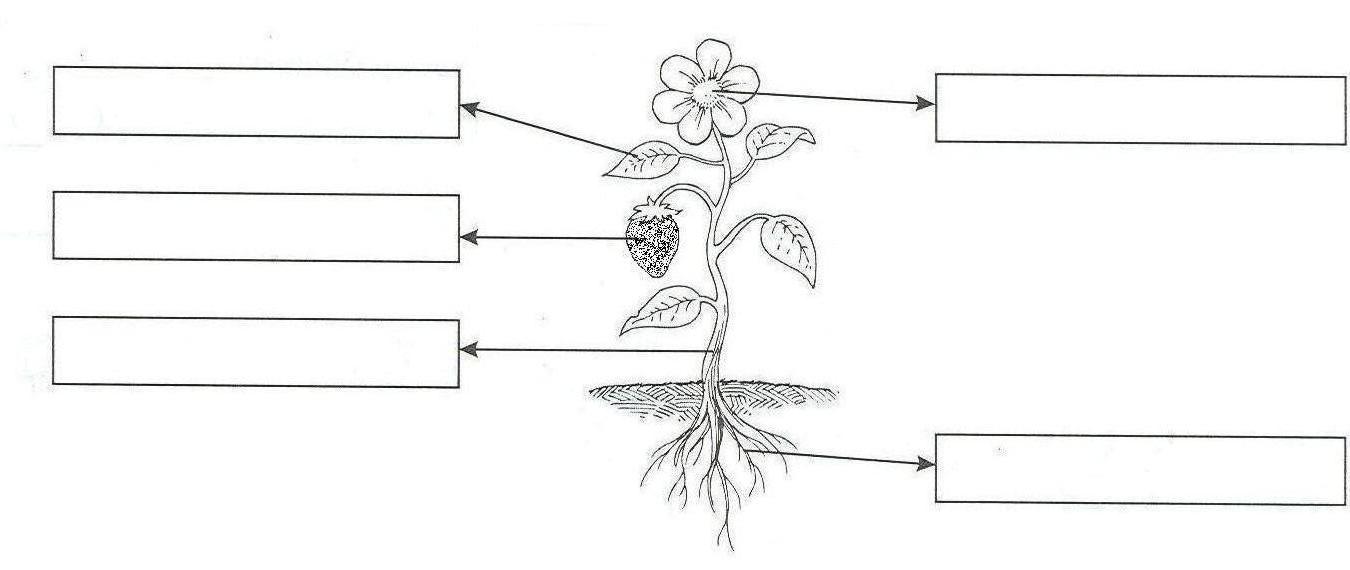 кукуруз                                                                                                     крушкајабука	                                                                            пшеницахраст	                                                                              паприкалук	        лала5. Заокружи  ДА  или  НЕ  како  би тврдње биле тачне.                                                                                   1/      Све дивље животиње  су увек  опасне.                  ДА       НЕ      Дивље  животиње  саме праве склониште.           ДА       НЕ      Дивље животиње се старају саме о себи.               ДА       НЕ      Дивље  животиње  живе  само у шуми.                  ДА       НЕ6. У правоугаоник  упиши како се назива обележени део животиње.                                                                            1/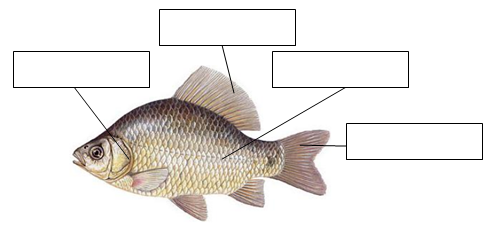 





7. Заокружи  ДА  или  НЕ  како би тврдње биле тачне.                                                                                    1/     Жаба живи у бари.                                              ДА    НЕ     У шуми расте само дрвеће.                               ДА    НЕ     Кртица прави склониште  у  земљишту.       ДА     НЕ     Семе свих биљака  се  може јести.                   ДА    НЕ8. Напиши одговарајуће начине кретања следећих животиња:                                                                     1/

     скакавац - __________________    ласта - _____________________   сом - _____________               
     глиста - _____________________   јелен - ______________________  

9.  Допуни реченице:                                                                                                                                                 1/

    а)  Човек који брине о здрављу животиња  је ___________________________
    б)  Користи од домаћих животиња су: _________________________________________________
          _________________________________________________________________________________

10.  Производи који се могу добити од млека су: __________________________________________            1/
       __________________________________________________________________________________
         
11. Поред назива животиње напиши назив њеног младунца:                                                                           1/

     кокошка - ___________   свиња - ______________    коза - ______________    кобила - _________

12.  Главни делови човековог тела су: _____________________________________________________       1/

13.  Напиши која чула има човек.                                                                                                                          1/         
       ____________________________________________________________________________________
       ____________________________________________________________________________________

14.  Напиши називе делова тела или чула на крају реченица.                                                                        1/                    
   
       За ходање, трчање и скакање служе нам ________________________
       Хватамо, пишемо, стварамо помоћу __________________________
       Препознајемо слатко, љуто, кисело помоћу чула _____________________
       Сазнајемо да ли је хладно или топло преко чула _______________________ 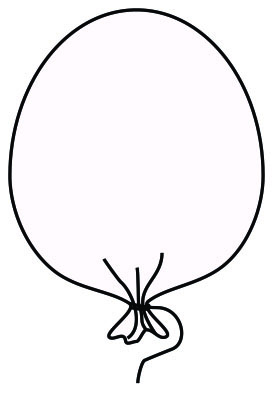 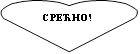 БОДОВАЊЕ                   КОМЕНТАРИНИВО  ПОСТИГНУЋА14 – 16 Веома успешан! Браво!11 – 13 Успешан! Настави да вежбаш!  8 – 10Добро је! Више вежбај!   5 – 7Више вежбај да би био успешнији!   0 – 4Потруди се да свакодневно вежбаш и стекнеш више знања!